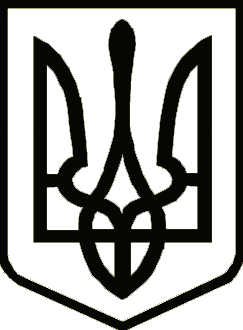 УкраїнаНОСІВСЬКА  МІСЬКА РАДА
Носівського району ЧЕРНІГІВСЬКОЇ  ОБЛАСТІРІШЕННЯ(тридцять п’ята сесія сьомого скликання)12 квітня 2018 року 		м.Носівка 				№8/35/VІІПро вилучення з оперативногоУправління відділу освіти, сім’ї, молоді та спорту Носівської міської радиіндивідуально визначеного майна	Відповідно до статті 26 Закону України «Про місцеве самоврядування в Україні», з метою ефективного використання майна комунальної власності, враховуючи клопотання відділу освіти, сім’ї, молоді та спорту Носівської міської ради, міська рада вирішила:1. Припинити право оперативного управління та  вилучити у відділу освіти, сім’ї, молоді та спорту Носівської міської ради майно згідно додатку1.2. Затвердити комісію по прийому-передачі майна між Носівською міською радою та відділом освіти, сім’ї, молоді та спорту Носівської міської ради у складі згідно додатку 2.3. Передати в оперативне управління відділу культури і туризму Носівської міської ради майно згідно додатку 3.4. Затвердити комісію по прийому-передачі майна між Носівською міською радою та відділом культури і туризму Носівської міської ради у складі згідно додатку 4.5. Відділу бухгалтерського обліку та звітності Носівської  міської ради та відділу освіти, сім’ї, молоді та спорту Носівської міської ради  здійснити прийняття-передачу майна згідно додатку 1 відповідно до чинного законодавства.6. Відділу бухгалтерського обліку та звітності Носівської  міської ради та відділу культури і туризму Носівської міської ради здійснити прийняття-передачу майна згідно додатку 3 відповідно до чинного законодавства. 7. Контроль за виконанням даного  рішення покласти на заступника міського голови з питань житлово-комунального господарства Сичова О.В. та постійні комісії з питань соціально-економічного розвитку міста, бюджету, фінансів та підприємництва та з питань житлово-комунального господарства, комунального майна,  благоустрою, архітектури, будівництва, транспорту, зв’язку та сфери послуг.Міський голова                                                             В.М.Ігнатченко     Додаток 1до рішення 35 сесії міської радивід 12 квітня 2018 року Перелік окремо визначеного майна, що підлягає вилученню з оперативного управління відділу освіти, сім’ї, молоді та спорту Носівської міської радиСекретар міської ради                                                Л.М.НедолугаДодаток 2до рішення 35 сесії міської ради від 12 квітня 2018 рокуСклад комісії по прийманню-передачі комунального майнаСекретар міської ради                                                Л.М.Недолуга Додаток 3до рішення 35 сесії міської радивід 12 квітня 2018 року Перелік окремо визначеного майна, що підлягає передачі в оперативне управління відділу культури і туризму Носівської міської радиСекретар міської ради                                                Л.М.Недолуга Додаток 4до рішення 35 сесії міської радивід 12 квітня 2018 року Склад комісії по прийманню-передачі комунального майна№ п/пНайменуванняОд. виміруКількістьІнвентарний номер1Земельна ділянка ДНЗ7423882000:01:001:0053га0,3000-2Земельна ділянка котельня7423882000:01:001:0054га0,0078-3Будівля дитячого садкашт1103100054Будівля центральної котельнішт1103100065Котел газовий КГБ-100шт2104900666Насосна станціяшт1104900797Насос циркулярнийшт1104900758Редуктор газовийшт2104900839Лічильник газовийшт41049008210Вогнегасникшт4113600311Сигналізатор газушт111137001Голова комісії:Сичов Олександр Васильовичзаступник міського голови з питань ЖКГЧлени комісії:Самокиш Валентина Степанівнаначальник  відділу бухгалтерського обліку та звітності – головний бухгалтер виконавчого аппарату міської радиКривенко Валентин БорисовичГорбащенко Тетяна ЛеонідівнаБурячок Олена Вікторівнаначальник відділу ЖКГ та благоустроюв.о. начальника відділу освіти, сім’ї, молоді та спорту Носівської міської радиголовний бухгалтер відділу освіти, сім’ї, молоді та спорту Носівської міської радиБруй Тетяна Миколаївнастароста Козарського старостинського округу№ п/пНайменуванняОд. виміруКількістьІнвентарний номер1Земельна ділянка котельня7423882000:01:001:0054га0,0078-2Приміщення центральної котельнішт1103100063Котел газовий КГБ-100шт2104900664Насосна станціяшт1104900795Насос циркулярнийшт1104900756Редуктор газовийшт2104900837Лічильник газовийшт4104900828Вогнегасникшт411360039Сигналізатор газушт111137001Голова комісії:Сичов Олександр Васильовичзаступник міського голови з питань ЖКГЧлени комісії:Самокиш Валентина Степанівнаначальник  відділу бухгалтерського обліку та звітності – головний бухгалтер виконавчого аппарату міської радиКривенко Валентин БорисовичАнтонович Людмила ІванівнаПроценко Людмила Миколаївнаначальник відділу ЖКГ та благоустроюначальник відділу культури і туризму Носівської міської радиголовний бухгалтер відділу культури і туризму Носівської міської радиСекретар міської ради                                                                  Л.М.Недолуга